Conditions d’éligibilité : Les candidats doivent résider dans la région PACA (Nouveau)Le groupe « lauréat » déclare également être totalement disponible afin d’optimiser le travail au sein de la Pépinière d’Artistes, et devra respecter le planning établi (résidences, formation, etc…)Les membres du groupe doivent être majeursLes titres fournis devront être des morceaux composés par le groupe (pas de reprise) et doivent refléter le travail actuelPièces à fournir :Le dossier de candidature dûment rempli et signé par tous les membres du groupe Support sonore : 2 titres MP3 (uniquement par MP3. PAS DE CD) à envoyer par mail à la même adresseDossier de Présentation et Revue de PresseRécépissé du Journal Officiel (uniquement si le groupe est sous forme associative)Le dossier devra être impérativement dactylographié pour une plus grande lisibilité et correctement rempli (les tableaux peuvent être reproduits si besoin)Dépôt du dossier :  DOSSIER COMPLET A RETOURNER AVANT LE MARDI 3 JANVIER 2017LE DOSSIER DE CANDIDATURE EST à RENVOYER PAR E-MAIL à L’ADRESSE SUIVANTE accompagné des  titres audio au format MP3 :production@nomadeskultur.comUNE VERSION PAPIER DU DOSSIER DEVRA éGALEMENT êTRE ENVOYéE PAR COURRIER, ACCOMPAGNéE DES AUTRES DOCUMENTS à L’ADRESSE SUIVANTE  (à l’exception des MP3):	Nomades KulturLa Ferme de Napollon - 280 Avenue des Templiers13400 AUBAGNE! Attention, tout dossier incomplet sera refusé par la commission !     JAZZ   CHANSON   WORLD/TRAD   REGGAE/DUB/SKA 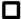  POP/ROCK    HIP HOP/RAP   MUSIQUES ELECTRONIQUES  METAL/HARD ROCK   AUTRE …………………………………………….1 . Identification des artistes Année de création du groupe :Nom du contact :Téléphone :							E-mail :Adresse :Site internet / Lien YouTube ou autres :Détail des membres  						         Page à reproduire si besoin.1.2 Encadrement        			 Membre de la SACEM :   Oui     Non  -  Année d’inscription : Le groupe est-il constitué en association* :    Oui     Non 
(* joindre la copie du récépissé en préfecture)Si oui, nom de l’association :				     	Tél : 2. Projet artistique2.1 Biographie du groupe/artiste (maximum 10 lignes) :2.2 Présentation du projet artistique (maximum 10 lignes) : 2.2.1  Objectifs du groupe pour l’année 2016/2017 :2.2.2 Stratégies, moyens mis en œuvre :2.3 Motif de votre candidature à la Pépinière d’Artistes2.4 Comment avez-vous découvert la Pépinière d’Artistes ?3. Activités 3.1 Bilan d’activités scéniquesRemarques :  « Prix de vente » : prix de vente du spectacle (contrat de cession). «  Cachet » : Montant du cachet (net ou brut) par musicien. Remarque : Auto évaluation de votre spectacle3.2 Bilan d’activités discographiques3.3 Bilan d’activités promotionnelles4. Planning prévisionnel (Concerts, albums, résidences …)Pour 2017 :Pour 2018 :5. CommentairesDocument à reproduire si besoin.Nom :Prénom :Âge :Fonction (chanteur, guitariste…..) :Fonction (chanteur, guitariste…..) :Fonction (chanteur, guitariste…..) :Intermittent du spectacle :    Oui     NonSi non, indiquer la profession : Si non, indiquer la profession : Adresse :Adresse :Adresse :Code postal :                                 Ville : Ville : Téléphone :E-mail :E-mail :Signature :Signature :Signature :Nom :Prénom :Âge :Fonction (chanteur, guitariste…..) :Fonction (chanteur, guitariste…..) :Fonction (chanteur, guitariste…..) :Intermittent du spectacle :    Oui     NonSi non, indiquer la profession : Si non, indiquer la profession : Adresse :Adresse :Adresse :Code postal :                                 Ville : Ville : Téléphone :E-mail :E-mail :Signature :Signature :Signature :Nom :Prénom :Âge :Fonction (chanteur, guitariste…..) :Fonction (chanteur, guitariste…..) :Fonction (chanteur, guitariste…..) :Intermittent du spectacle :    Oui     NonSi non, indiquer la profession : Si non, indiquer la profession : Adresse :Adresse :Adresse :Code postal :                                 Ville : Ville : Téléphone :E-mail :E-mail :Signature :Signature :Signature :ContactE-mailTéléphoneManager Tourneur Label Distributeur Bilan quantitatif  2016Tableau à reproduire si besoinBilan quantitatif  2016Tableau à reproduire si besoinBilan quantitatif  2016Tableau à reproduire si besoinBilan quantitatif  2016Tableau à reproduire si besoinBilan quantitatif  2016Tableau à reproduire si besoinBilan quantitatif  2016Tableau à reproduire si besoinDateLieuJaugeDépartementRémunération** (Prix de vente du spectacle ou cachet par artiste)Type d’évènement (Concert, résidence, 1ère partie…)Bilan qualitatifBilan qualitatifPoints fortPoints à améliorerTitre de l’albumAnnée d’enregistrementDistributeurProducteurExemplaires vendusDateMédias (TV, radio, etc...)Titre/Nom du programmePromotionPromotionPromotionPromotionShow caseDateLieuEvénement (Sortie d’album …)Show caseShow caseShow caseShow case